Программаоткрытого заседания Комитета по энергетике СОСПП 03.03.2022г. в ООО ГК «Горизонт»Тема:  «Научный потенциал и производственные возможности - точки роста»Дата и место проведения: 03 марта 2022г.г. Екатеринбург,  ул. Блюхера,50, ООО  ГК «Горизонт», зал переговоров, 2-й этаж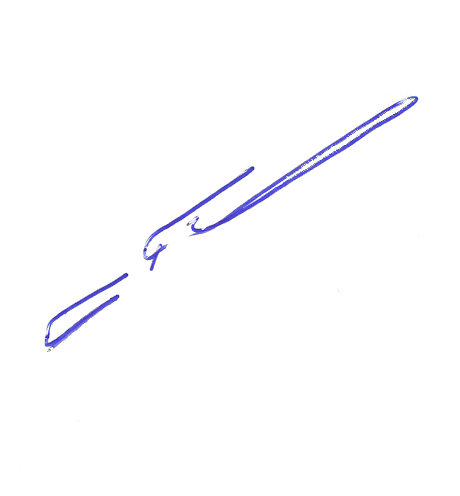 Председатель Комитета                                                                    В.Н. Родин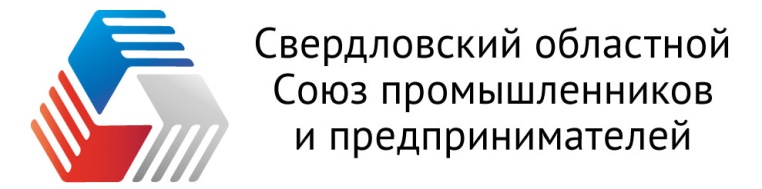 Комитет по энергетике620026 г. Екатеринбург, ул. Б. Ельцина, 1Тел.  8(343) 359-08-49e-mail: shilov-va@rosseti-ural.ruВремяМероприятиеДокладчик / ответственный9:30 -10:50Регистрация участников заседания, кофе-брейкПринимающая сторона9:45 – 10:45Экскурсия по предприятию  ООО ГК «Горизонт»Попов Максим Владимирович, генеральный директор, ООО ГК «Горизонт»10:50 – 10:55Открытие заседания Комитета. Родин Валерий Николаевич, председатель Комитета по энергетике СОСПП (модератор)
Шилов Владимир Алексеевич, заместитель председателя Комитета по энергетике СОСПП (модератор)10:55-11:10Приветствие участников заседанияЧикризов Игорь Николаевич, первый заместитель министра энергетики и ЖКХ Свердловской области; Шалимов Леонид Николаевич, председатель Совета главных конструкторов Свердловской области, к.т.н., к.э.н., член Комитета по энергетике СОСПП11:10-11:25Обзор тематики, выполняемого группой компаний «Горизонт» по энергетике. Попов Максим Владимирович, генеральный директор, ООО ГК «Горизонт»11:25-11:40Номенклатурный перечень высоковольтных преобразователей напряжений. Перспективное направление работ.Рахимов Дамир Альмирович, технический директор ООО ГК «Горизонт»11:40-11:55Городской транспорт. Модернизация трамваев. Перспективный 3D-транспорт.Шалимов Леонид Николаевич, председатель Совета главных конструкторов Свердловской области, к.т.н., к.э.н., член Комитета по энергетике СОСПП11:55-12:10Магнитные сенсоры на основе металлических наноструктур с гигантским магнитосопротивлениемМиляев Михаил Анатольевич, заведующий  лабораторией квантовой наноспинтроники, главный научный сотрудник Института физики металлов, УрО РАН, д.т.н.12:10-12:251.Электроприводы с новыми типами электрических машин. 2. Инновационные решения ООО НТЦ “Приводная техника”Григорьев Максим Анатольевич, доцент, зав. кафедрой АЭП, ФГАОУ ВО «ЮУрГУ (НИУ)», д.т.н.12:25-12:40Уральский энергетический институт. Цифровая трансформация.Сарапулов Сергей Федорович, профессор, директор института Урал ЭнИн УрФУ, д.т.н., научный руководитель Комитета по энергетике СОСПП12:40-12:55Интеграция научных разработок в инновационное производство - опыт и проблемы на примере развития компании "АЙ-ТОР"Медведев Андрей Станиславович,  директор   ООО "АЙ-ТОР", член Комитета по энергетике СОСПП12:55-13:05Профильные некоммерческие объединения – необходимость и возможность участия в нихБегунов Алексей Анатольевич, генеральный директор ОАО «СЗТТ»13:05-13:15Прием в члены Комитета  Кокшарова Ивана Валерьевича, заместителя генерального директора по развитию и реализации услуг ОАО «МРСК Урала». Подведение итогов совещания. Родин Валерий Николаевич, председатель Комитета по энергетике СОСПП (модератор)
Шилов Владимир Алексеевич, заместитель председателя Комитета по энергетике СОСПП (модератор)13:15-13:20Решение Комитета.Шилов Владимир Алексеевич, заместитель председателя Комитета по энергетике СОСПП13:20 - Завершение мероприятия.   Свободное общение,  обмен участников заседания информацией, контактами. 13:20 - Завершение мероприятия.   Свободное общение,  обмен участников заседания информацией, контактами. 13:20 - Завершение мероприятия.   Свободное общение,  обмен участников заседания информацией, контактами. 